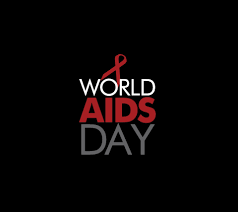 DIRECTIONS:  Please complete one form for each separate NHTD Event location, sending all completed WAD Reporting Forms to the DHSTS by December 16.  Send completed WAD Reporting forms to Fred Vasapolli at the NJDOH, DHSTS: Alfred.Vasapolli@doh.state.nj.us   Thank You.  REPORTING DATE    			AGENCY NAME     DATE(S) OF WAD EVENT (circle appropriate)                 Dec1;    Dec 2;    Dec 3;    Dec 4;   Dec 5:   Other_____________TESTING LOCATION (circle appropriate):   	 Agency                 Community Setting            Walgreens PharmacyADDRESS OF EVENT    PERSON COMPLETING THIS FORM      	       CONTACT TELEPHONE FEEDBACK COMMENTS:  In the space below, provide feedback comments regarding your agency’s participation in the WAD initiative this year.